г. ИркутскРежим работы почтовых отделений в Приангарье измениться в новогодние праздники31 декабря, 1 и 7 января станут выходными для отделений Почты России по всему региону. 2, 3, 4, 5, 6, 8 января все почтовые отделения области будут работать в обычном режиме. В выходные дни почтальоны не будут разносить почтовые отправления и периодические печатные издания. Чтобы клиенты бесперебойно и своевременно получали пенсии и пособия, почтовые отправления, газеты и журналы, некоторые сельские отделения могут работать по другому графику.Уточнить актуальное расписание работы или найти на карте ближайший открытый почтовый офис можно на сайте pochta.ru или в мобильном приложении компании.Чтобы всегда быть в курсе наших новостей, подписывайтесь на телеграм-канал Почты t.me/napochte Пресс-служба УФПС Иркутской области АО «Почта России»Лебедева Ольга +7-950-06-04-067Lebedeva.Olga.A@russianpost.ru ПРЕСС-РЕЛИЗ                                                                            26 декабря 2023  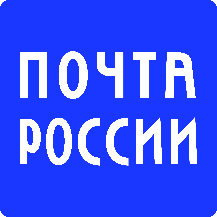 